AP Human Geography  			     Unit 2 Population Review				Mr. StepekDirections: Please use the sources to answer the questions to the level of prompt indicated.Answer the following questions using Sources X and Y, and your knowledge of the demographic transition model:Source X:                                                                                           Source Y: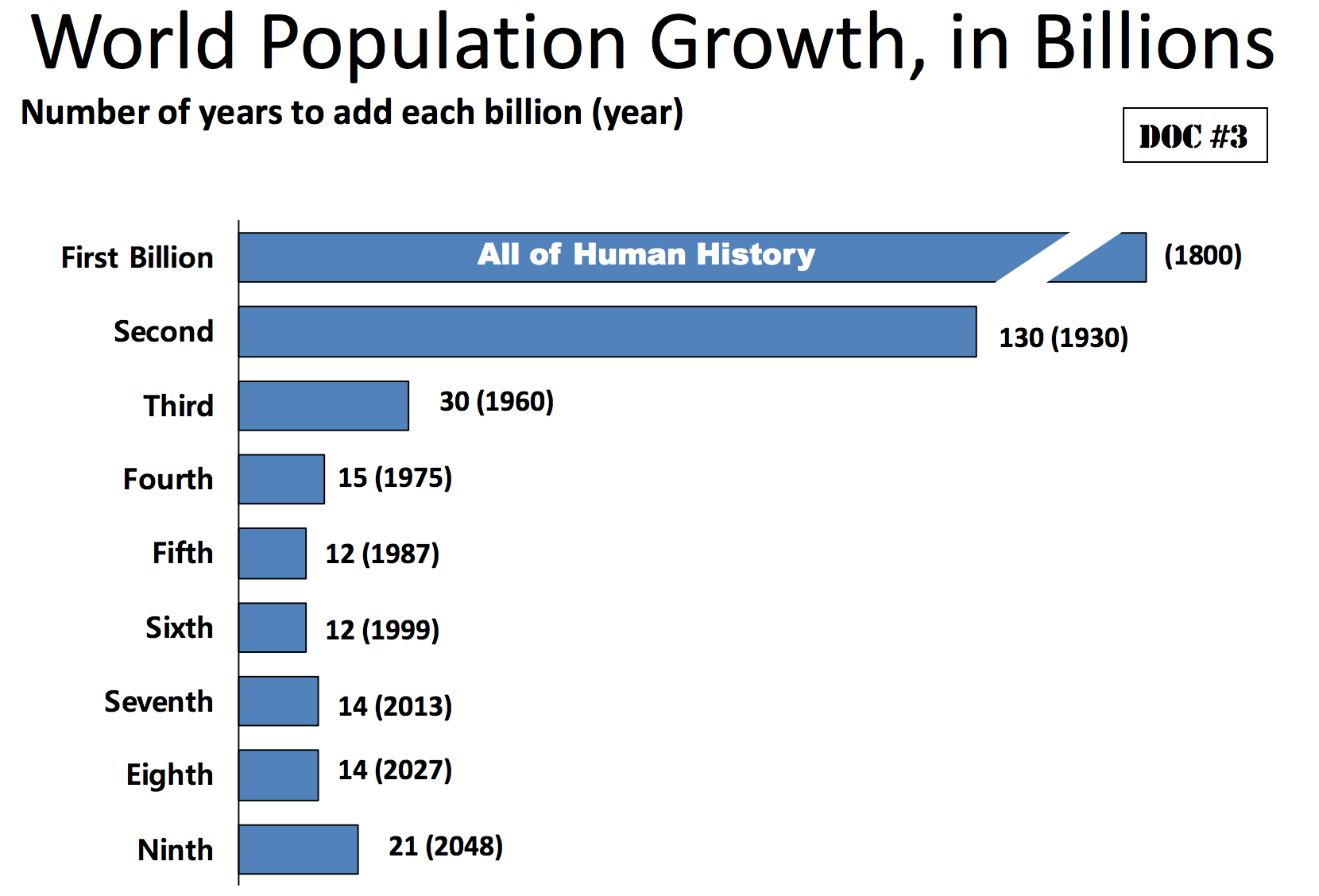 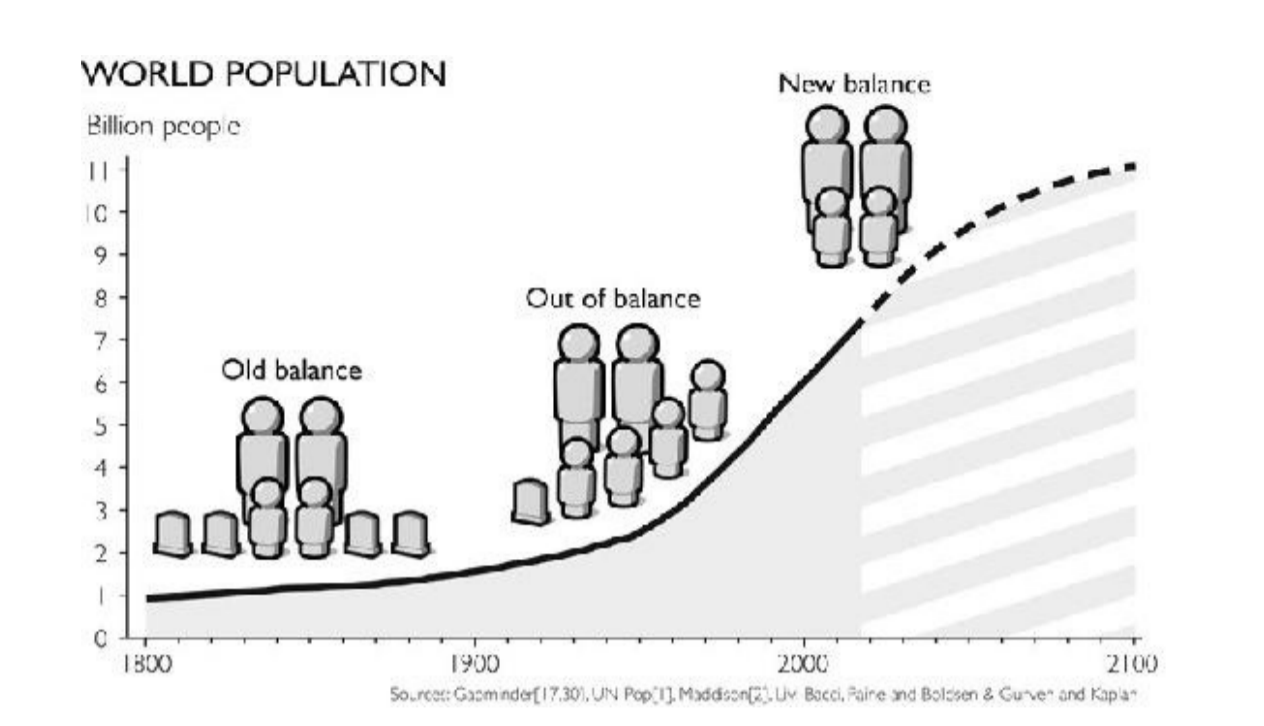 According to Source X, IDENTIFY the year in which world population reached one billion.EXPLAIN why it only took 130 years for global population to reach 2 billion? EXPLAIN the main reason why global population doubled between 1930 and 1975?  Looking at Source Y, EXPLAIN what is meant by the graphic labelled “Old Balance”. Looking at Source Y, EXPLAIN what is meant by the graphic labelled “New Balance”.Looking at Source Y, EXPLAIN why world population continues to rise despite the “New Balance”.Answer the following question using map below and your knowledge of the epidemiological transition: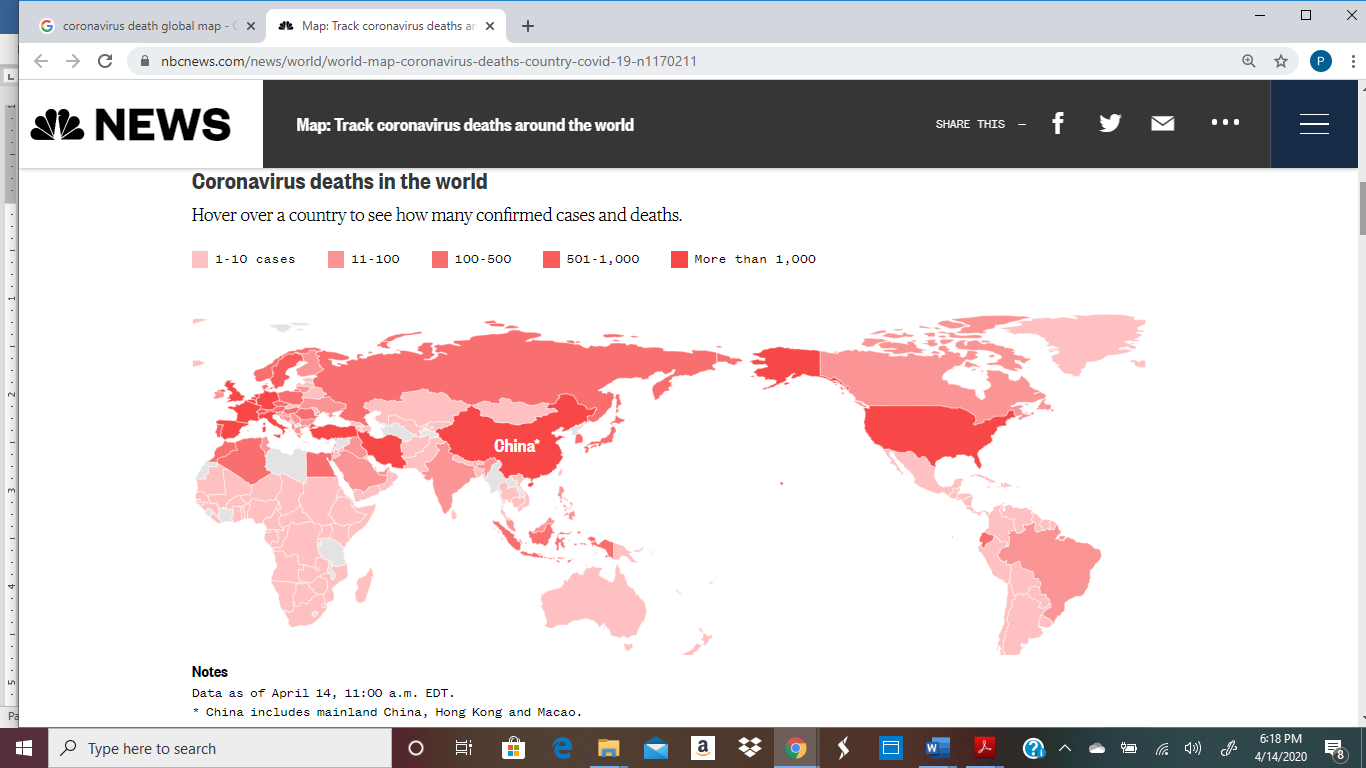  .EXPLAIN two reasons how the distribution of deaths from COVID-19 as shown on the map above reflects the epidemiological transition model.DESCRIBE an example from the map above on how the distribution of deaths form COVID-19 does not fit the epidemiological transition model.Answer the following questions using the chart below and your knowledge of the demographic transition model: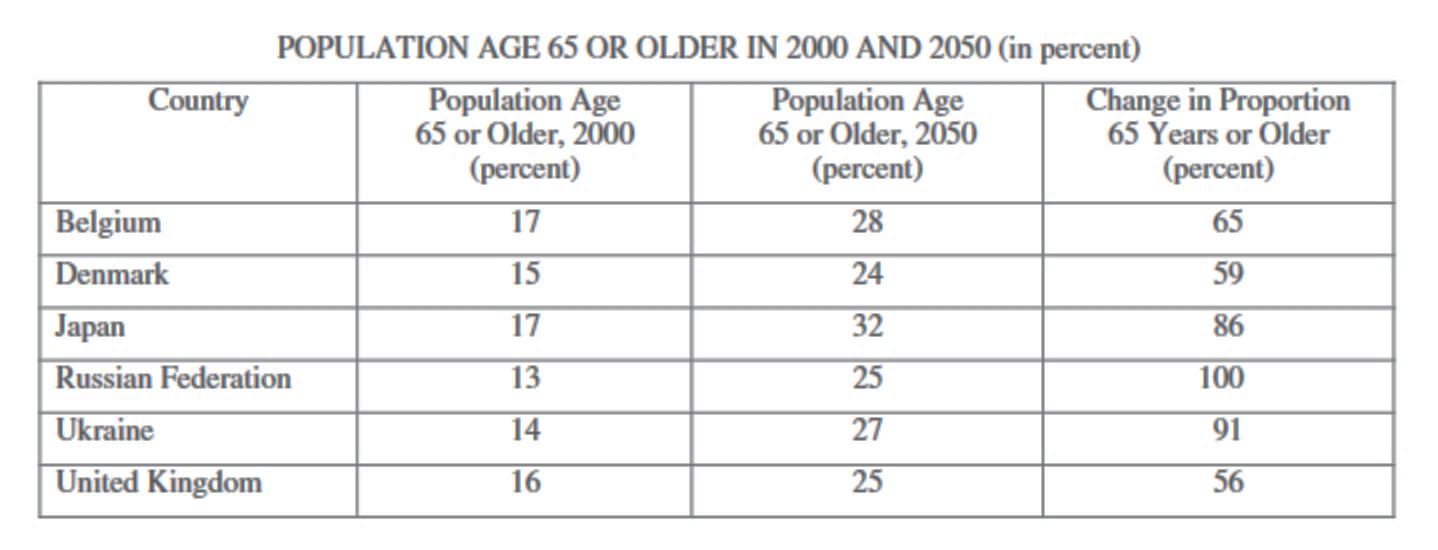 IDENTIFY the common trend in population dynamics for the selected countries listed.EXPLAIN the economic impact of this trend on those societies.DESCRIBE a strategy that could be used to counteract this trend.DESCRIBE a different strategy (than the one used under C) that could also be used to counteract this impact.Answer the following questions using the map below and your knowledge of the demographic transition model: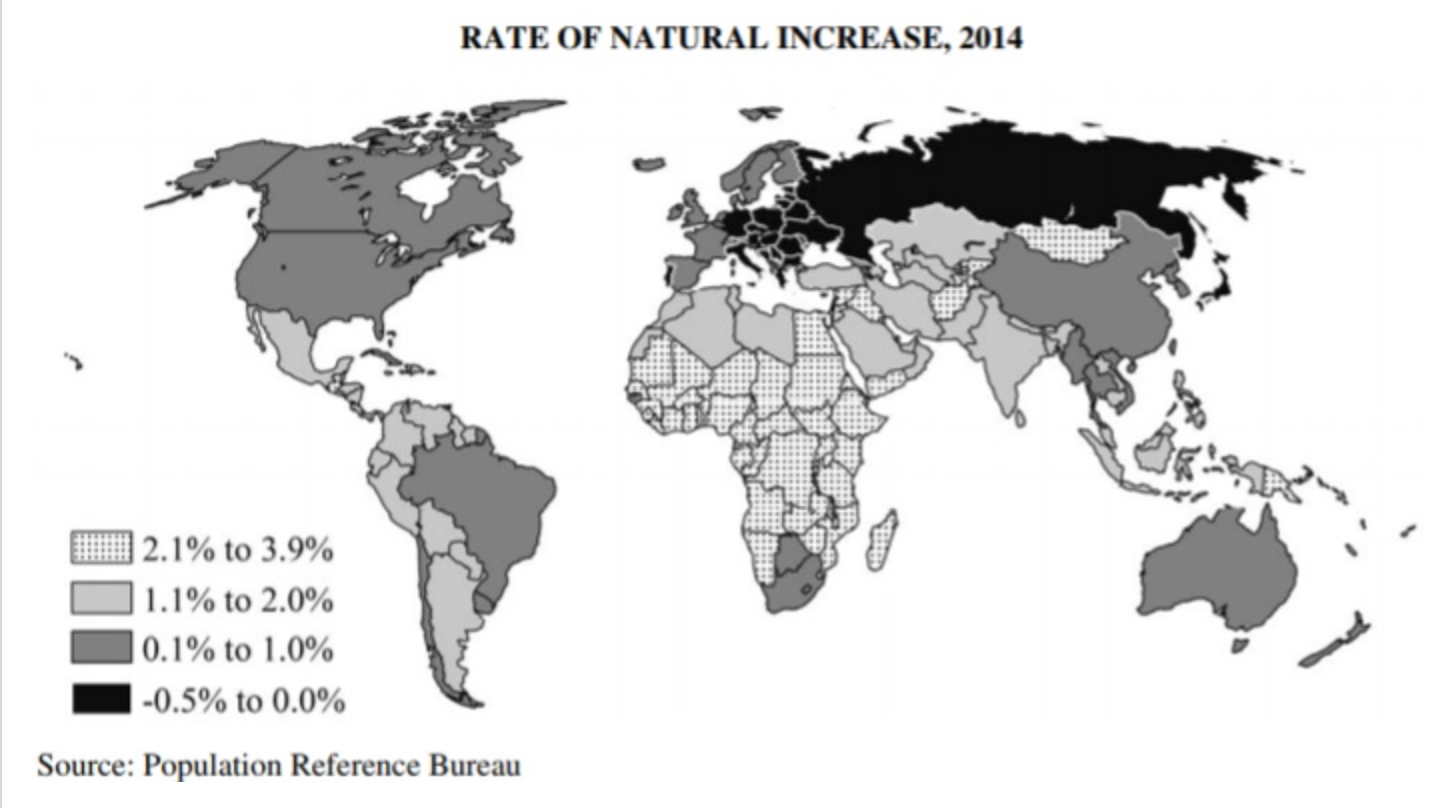 IDENTIFY the world region on the map with the highest rates of natural increase.IDENTIFY and EXPLAIN the negative cycle that many of these countries may be caught in.EXPLAIN a social factor that would be most effective in breaking the cycle of high birth rates.Answer the following questions using the graphs below and your knowledge of the Malthusian theory.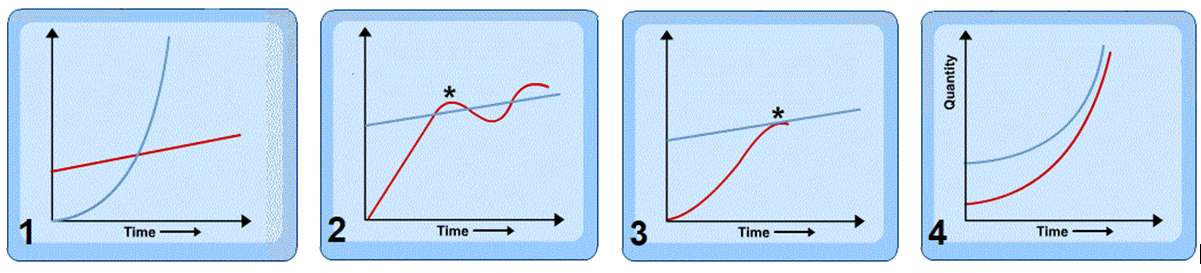 Utilizing graph #1, DESCRIBE Malthusian Population Theory.According to Malthus, DESCRIBE what is represented at the star in graph #2.In graph #3, DESCRIBE a government strategy (as represented by the star) that may have been employed.DESCRIBE the population theory represented by graph #4.EXPLAIN a criticism that a neo-Malthusian would have of graph #4.Answer the following questions using the population pyramids and your knowledge of the demographic transition.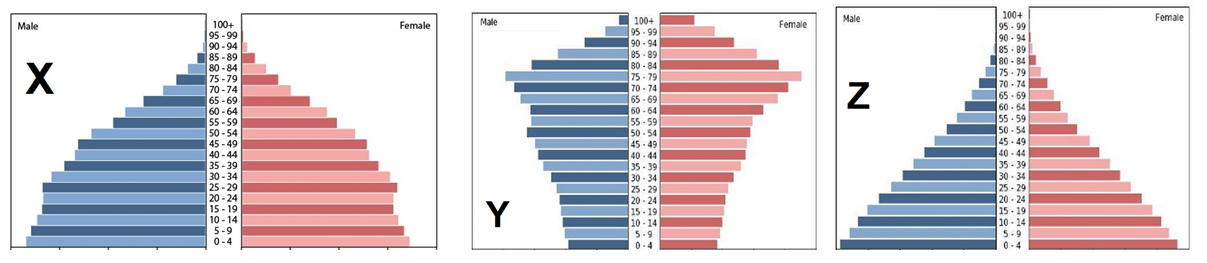 IDENTIFY the stages of the demographic transition represented by pyramids X, Y and Z.For pyramid X, EXPLAIN how this population structure was created.For pyramid Z, EXPLAIN how this population structure was created.For pyramid Y, describe two distinct socioeconomic problems that arise from this population structure.